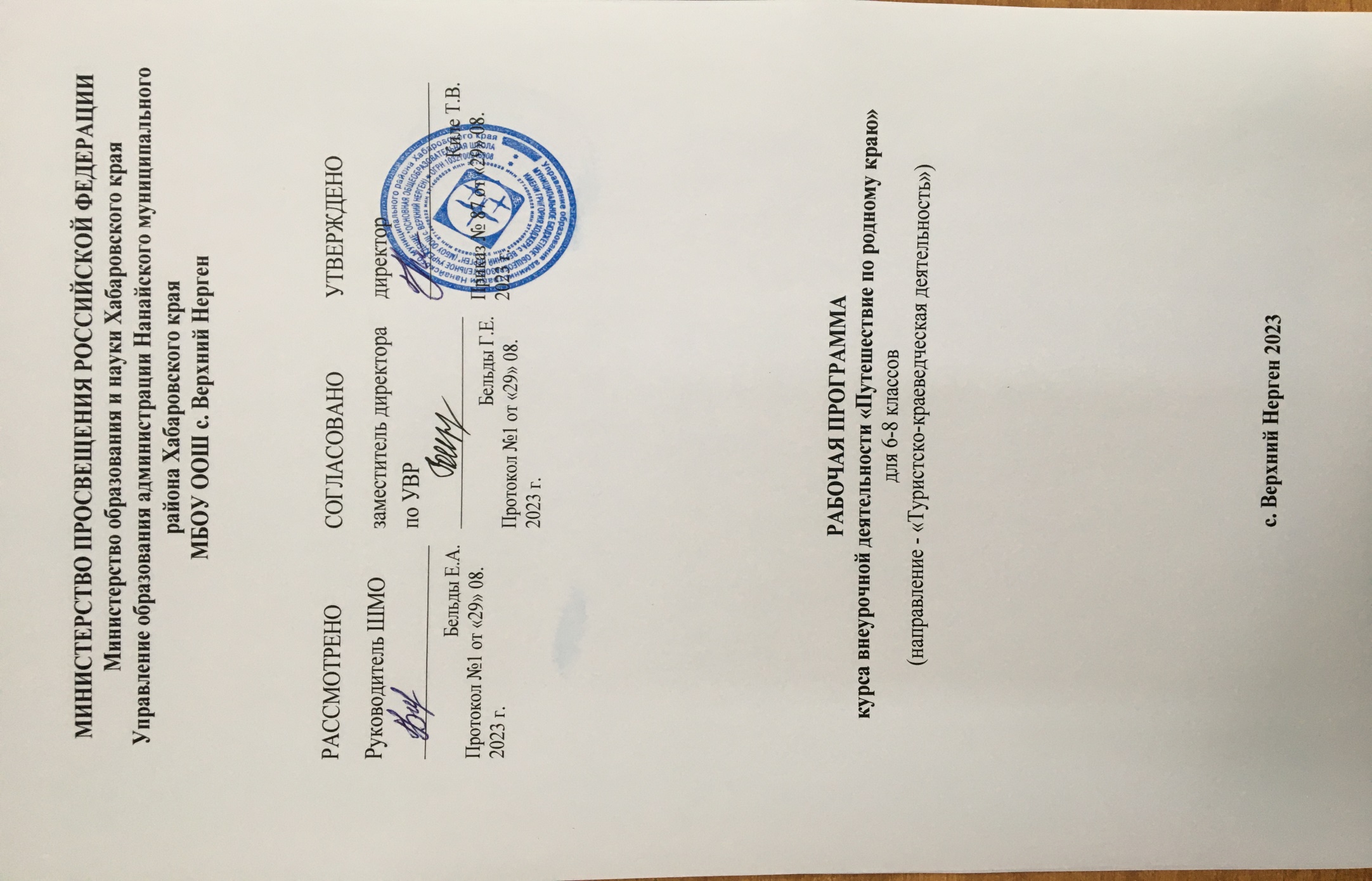 Пояснительная записка         Программа внеурочной деятельности по  направлению  «Туристско-краеведческая деятельность» разработана в соответствии со следующими нормативно-правовыми документами:•          Федеральный Закон Российской Федерации от 29.12.2012 № 273 «Об образовании в Российской Федерации» (далее – ФЗ № 273);•     Приказ Министерства просвещения Российской Федерации от 09.11.2018 г. № 196 "Об утверждении Порядка организации и осуществления образовательной деятельности по дополнительным общеобразовательным программам"•         Концепция развития дополнительного образования детей от 04.09.2014 № 1726;•          Письмо Минобрнауки России от 18.11.2015 №09-3242. «Методические рекомендации по проектированию дополнительных общеразвивающих программ»;•          СанПин 2.4.3172-14: «Санитарно-эпидемиологические требования к устройству, содержанию и организации режима работы образовательных организаций дополнительного образования детей»;            Актуальность программы данной программы заключается в том, что в настоящее время наблюдается повышенный интерес к изучению родного края. Изучение краеведения является одним из основных источников обогащения учащихся знаниями о родном крае, воспитание любви к нему, формирование гражданских позиций и навыков. Оно играет существенную роль в нравственном, эстетическом, трудовом, политическом воспитании, является, интегрирующим звеном между учебной и  воспитательной деятельностью школы.          Каждому человеку, каждому народу надо осознавать себя и своё место в мире природы, среди других людей, среди других народов, а это невозможно без знания истории, без изучения культуры, обычаев и традиций своей Родины. Поэтому необходимо, чтобы дети хорошо знали свои истоки, историю, природу, культуру своего края.          Планируя учебную нагрузку, необходимо учитывать особенности развития детского организма, основной прирост координационных способностей, которые отмечаются в возрасте 12-14 лет. При проведении учебно-творческих и постановочных занятий педагог должен следить за точным выполнением   поставленных задач.Уровень реализуемой программы - стартовый.                                         Цели и задачи программыЦели программы:- воспитание патриотических чувств, формированию патриотического сознания учащихся;- пробуждение интереса и бережного отношения к  историческим и культурным ценностям края;-  воспитание любви к природе родного края;- формирование гражданского самосознания, чувства гордости за достижения своих земляков;Задачи программы:Образовательные 1.Формирование представлений о краеведении, как  о предмете исторического и культурного развития общества;2. Приобретение знаний о природе родного края, о  культуре, обычаях и традициях своего народа;3. Закрепление этих знаний на практике.Воспитательные1. Формирование уважительного,  бережного  отношения к историческому наследию своего края, его истории, культуре, природе; 2. Воспитание уважительного отношения к окружающим людям, усвоение общепринятых норм поведения в общественных местах, в кругу знакомых и близких; 3. Умение анализировать своё поведение и принимать правильное решение в различных жизненных  ситуациях.Развивающие 1. Способствование развитию психических процессов (воображение, память, мышление, речь и т.д.) 2. Развитие кругозора учащихся.Общая характеристика программы внеурочной деятельности   Программа внеурочной деятельности  «Путешествуй по родному краю» носит развивающий характер, целью которой является формирование краеведческой деятельности, коммуникативных умений школьников, интеллекта учащихся.Важнейшим приоритетом общего образования является формирование   обще-учебных умений и навыков, которые предопределяют успешность всего последующего обучения ребёнка.Развитие личностных качеств и способностей школьников опирается на приобретение ими опыта разнообразной деятельности: учебно-познавательной, проектно-исследовательской, практической, социальной.Занятия по программе внеурочной деятельности разделены на теоретические и практические. Причём деятельность может носить как групповой, так и индивидуальный характер.Деятельность школьников при освоении программы имеет отличительные особенности:- практическая направленность, которая определяет специфику содержания и возрастные особенности детей;- групповой характер работ будет способствовать формированию коммуникативных умений, таких как умение, распределять обязанности в группе, аргументировать свою точку зрения и др.;- работа с различными источниками информации обеспечивает формирование информационной компетентности, связанной с поиском, анализом, оценкой информации;- в содержание деятельности заложено основание для сотрудничества детей с членами своей семьи, что обеспечивает реальное взаимодействие семьи и школы;- реализует задачу выявления творческих способностей, склонностей и одаренностей к различным видам деятельности посредством вовлечения их в проектную деятельность.Практическая направленность содержания программы заключается в том, что содержание курса обеспечивает приобретение знаний и умений, позволяющих в дальнейшем использовать их как в процессе обучения в разных дисциплинах, так и в повседневной жизни для решения конкретных задач.Формы занятий внеурочной деятельности: беседа, дискуссия, экскурсия, практикум, коллективные и индивидуальные исследования проектная деятельность, самостоятельная работа, доклад, защита исследовательских работ, выступление, выставка, презентация, участие в конкурсах, экскурсии, трудовой десант и т.д.      Место данного курса в учебном планеПрограмма разработана для обучающихся 6-8 классов. Рассчитана на 1 год обучения (34 часа в год, 1 час в неделю). Занятия по программе проводятся во внеурочное время.  Планируемые результаты   Личностные результаты:осознание своей идентичности как гражданина страны, села, члена семьи;осознание традиций и ценностей современного общества, понимание культурной самобытности своей страны и мира, уважение к культуре своего народа, природе своего края;толерантность, дружелюбное отношение к представителям других стран, народов;познавательная, творческая, общественная активность;самостоятельность (в т. ч. в принятии решений);умение работать в сотрудничестве с другими, отвечать за свои решения;коммуникабельность;уважение к себе и другим;личная и взаимная ответственность;готовность действия в нестандартных ситуациях.Метапредметные результаты:способность организовывать и регулировать свою деятельность: учебную, общественную;владение умениями работать с учебной и внешкольной информацией (анализировать и обобщать факты, формулировать и обосновывать выводы), использовать современные источники информации;готовность к сотрудничеству в группе, коллективной работе;Предметные результаты:овладение представлениями о памятных «страничках» истории своей семьи, школы, села, края;овладение пониманием значения имени, отчества, особенностей профессии членов семьи, важности знания домашнего адреса и телефона, адреса школы, названий улиц в микрорайоне школы и дома;овладение представлениями о гербе и флаге, истории возникновения села, как необходимой основой понимания «малой родины»;формирование здоровьесберегающей культуры поведения: правила поведения дома, в школе, на улице, в транспорте и общественных местах;формирование экологической культуры поведения, бережного отношения к природе своего края.Содержание программыПрирода Хабаровского края (8 ч.)      Введение (1 ч.) Инструктаж по технике безопасности. Знакомство с туристко - краеведческим направлением.Хабаровский край-субъект Российской Федерации. Наш край на карте России, мира. Символика Хабаровского края.  Краевой центр. Соседи Хабаровского края: на севере - Магаданская область  и Республика Саха (Якутия), на западе - Амурская область, на юго-западе - Еврейская автономная область  и КНР, на юго-востоке - Приморский край.С северо-востока и востока омывается Охотским морем, с юго-востока — Японским морем.     Подземные сокровища (2 ч.)        Секреты чудесной кладовой окрестностей нашего села.  Соседи нашего села – Русская медная компания.     Водные просторы Хабаровского края. Река Амур (2ч).  Озера и мелкие реки. Водно - болотные угодья-запасы пресной воды.  Работа с картой края.      Времена года в Хабаровском крае. (3ч.)  Почему наступает зима и чем полезна зима для природы. Подготовка природы к зиме (животные, растения). Особенности времен года в Хабаровском крае в рисунках детей. Экскурсия на природу.                 2. Растительный и животный мир Хабаровского края (10 ч.)       Уникальность дальневосточного края. Почему в крае встречаются представители южных и северных районов Земли. Роль ледникового периода в формировании флоры и фауны края (1ч)       Растительный мир.  Экскурсии (3 ч.) Лиственница. Сосна кедровая или корейская.   Пихта белокорая. Ель аянская.  Черёмуха Маака. Дуб монгольский. Дальневосточные лианы и кустарники. Лесная аптека. Определение деревьев и кустарников в безлистном состоянии окрестностей села Верхний Нерген.        Животный мир. Виртуальные экскурсии (3ч.)  Рыбы Амура.  Птицы и звери болот и водоемов. Лесные птицы и звери.      Красная книга Хабаровского края. ООПТ (заповедники, заказники и национальные парки  края.  (3ч)Работа с Красной книгой Хабаровского края. Виртуальные экскурсии: «Заповедники Хабаровского края»  (Джугджурский, Комсомольский, Буреинский, Болоньский, Большехехцирский, Ботчинский);«Заказники  Хабаровского края» (федеральные - Баджальский; Ольджиканский; Тумнинский,Удыльский; Хехцир), краевые – 20 заказников, 2 национальных парка).Экскурсия в Национальный парк «Анюйский» в нашем районе.3. Население и хозяйство Хабаровского края (12ч.)        Культура и традиции народов Хабаровского края (3ч.)  Подготовка к тематическому конкурсу «Народы Приамурья». Тематический конкурс «Народы Приамурья». Национальные костюмы, традиции, кухня. Дальневосточная кухня.       Районы Хабаровского края. Предприятия и организации районов. (3ч). Аяно-Майский, Охотский, Ванинский, Верхнебуреинский, Комсомольский, Николаевский, им. Полины Осипенко, Советско-Гаванский, Солнечный, Тугуро-Чумиканский, Ульчский, Вяземский, им.Лазо, Солнечный, Амурский, Нанайский, Николаевский, Хабаровский. Экскурсии (виртуальные или очные).        Города Хабаровского края. Предприятия и организации городов (6ч). Комсомольско на Амуре, Амурск, Хабаровск, Николаевск на Амуре, Советская Гавань, Бикин, Вяземский. Экскурсии (виртуальные или очные).  Я живу в Хабаровском крае      Практическая работа «Мой край - моя гордость» (4ч.) Самостоятельные и коллективные  действия учащихся под руководством учителя. Подготовка проекта в виде стенгазеты, видеоролика, сочинения, рисунка.  Учебно-методическое обеспечение1.   Инструктаж по технике безопасности  https://schools.dnevnik.ru/journals/journalclassical.aspx?view=subject&school=16294&group=1704112396985321594&subject=1597613773733374179&period=1723177344495408843&year=2020 2.     Болоньский природный заповедникhttp://www.mnr.gov.ru/activity/oopt/bolonskiy_gosudarstvennyy_prirodnyy_zapovednik/3.Озеро Лотосов Комароваhttps://amurmedia.ru/news/375702/4. Большехехцирский заповедникhttp://www.mnr.gov.ru/activity/oopt/bolshekhekhtsirskiy_gosudarstvennyy_prirodnyy_zapovednik/5.Петроглифы Сикачи-Алянаwww.museum.ru/M32726.Буреинский государственный природный заповедникhttp://zapbureya.ru7.Ботчинский природный заповедникhttp://заповедник-ботчинский.рф8.Хабаровский музей археологии  им. А.П. Окладниковаhttp://www.museum.ru/M20879.Хабаровский краевой музей имени Н.И. Гродековаhttps://hkm.ru/  10. https://docplayer.ru/27267084-Programma-sohranim-istoricheskoe-i-kulturnoe-nasledie-habarovskoy-zemli-g-habarovsk.html11. Гецевич Н.А. Основы экскусоведения.Минск.:1988.1..КауленМ.Е .Экспозиция и экспозиционер: конспект лекций.-М.:2001.2. По страницам истории.Под ред. Савченко Н.С. Хабаровск. ХК ЦДЮТиЭ.: 20003.Знаешь ли ты свой край? ХК ЦДЮТиЭ.:1999.